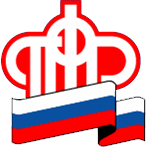 ГОСУДАРСТВЕННОЕ УЧРЕЖДЕНИЕ - Управление Пенсионного фонда Российской Федерации в ЛОМОНОСОВСКОМ РАЙОНЕЛенинградской области (МЕЖРАЙОННОЕ)Необходимо информировать Пенсионный фондоб обстоятельствах, влекущих прекращение выплат ПФРЗаконодательством Российской Федерации предусмотрен ряд выплат социального характера, которые осуществляет Пенсионный фонд, таких как: компенсационные выплаты неработающим трудоспособным лицам, осуществляющим уход за нетрудоспособными гражданами; социальные доплаты к пенсии; повышение к пенсии на ребенка, находящегося на иждивении родителя-пенсионера, и другие.Существуют обстоятельства, при которых у граждан прекращается право на выплаты ПФР. Чаще всего это происходит при устройстве на работу, поскольку многие меры поддержки, оказываемые фондом, носят социальный характер и предоставляются при отсутствии у человека доходов от трудовой деятельности. К таким выплатам, например, относится компенсация ухаживающим за детьми-инвалидами и пожилыми людьми, предоставляемая неработающим гражданам.Получатель выплаты не должен иметь никаких источников дохода, включая пособие по безработице и пенсию.Если же гражданин своевременно не сообщил о трудоустройстве, назначении пенсии или получении пособия по безработице, может возникнуть переплата. Напоминаем всем получателям мер государственной поддержки о необходимости своевременно информировать ПФР об обстоятельствах, влекущих прекращение выплат, тем более что сделать это возможно, не выходя из дома, через Личный кабинет гражданина» на сайте ПФР. Для этого в разделе «Пенсии» в подразделе «Подать заявление» нужно выбрать вкладку «О факте осуществления (прекращения) работы» либо «О прекращении выплаты пенсии».